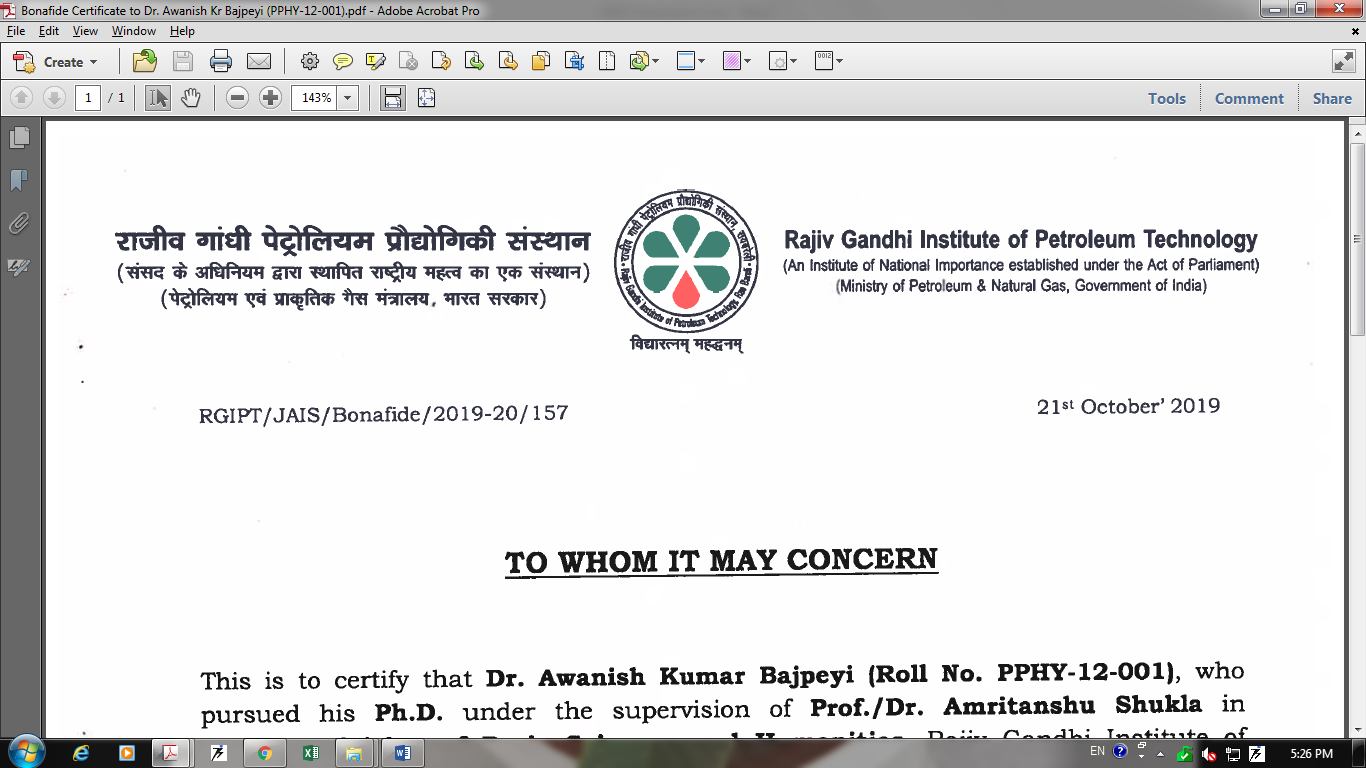 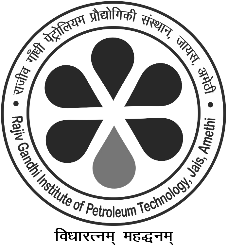 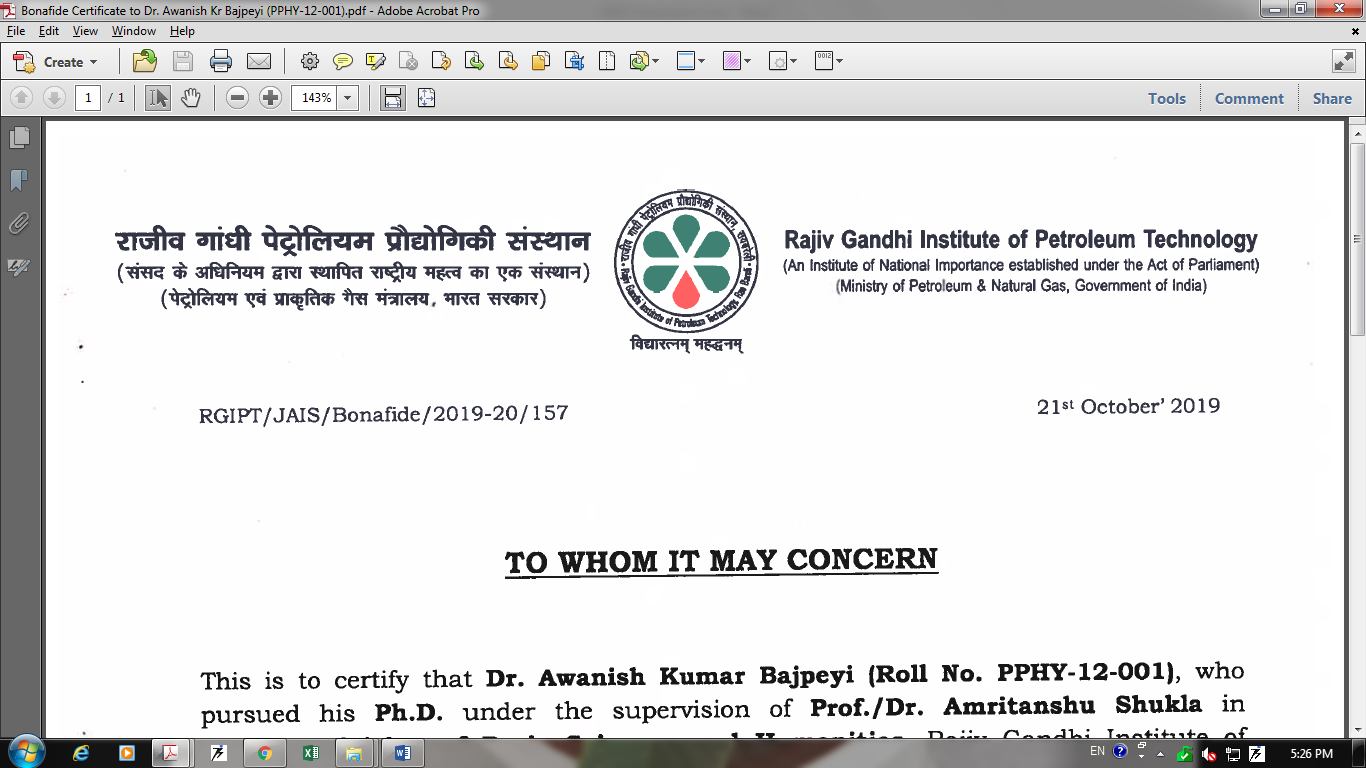 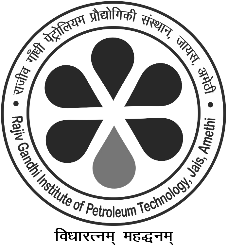 Registration Form for Summer Term (for UGD/IDD and M. Tech/MBA Courses)Name of Student: ______________________________________________ Roll No.: _______________Branch: ______________________________________________________________________________Fee Paid: Rs. ________________ E-Receipt No.: _________________________ Date: ______________Name of Hostel & Room No.: ____________________________________________________________Mobile No.: ________________________________ E-Mail ID: ________________________________Details of Courses Applied for Summer Term: *If it is an equivalent course, mention the Course No. and Title of the original course.Note: Enclose the photocopies of grade reports showing fail grades in the courses being registered.									          Signature of Student with date(Recommended for Registration in Summer Term Course(s)Convener, DUGD/DPGC										Permitted for Summer Term								                      	    Dean (Academic Affairs)NOTEA student shall be permitted to register for a maximum of three courses.The last date of submission of this form in the respective department is July 17th, 2020Departments will send the list of courses being offered during Summer Term and Coordination Committee to the Office of Dean (Academic Affairs) by 20th July, 2020. Department/Core Course Monitoring Committee will send Time Table of Summer Term Classes by 24th July, 2020 and classes will commence from 27th July, 2020.Laboratory courses will not be conducted during Summer Term.On receiving the confirmation of registration, the student shall pay the fees as applicable and send the details to the departmentA copy of the form along with the bank receipt of fee paid shall be retained by the Department.Department wise and course wise lists of students registered online shall be sent to departments and teachers concerned.Departments will prepare the details of fee paid by online registered students and submit the same for reconciliation.A list of failed students in the Even Semester shall be displayed by the department by 13th July, 2020.All such students willing to register for courses in the summer term should contact respective HOD’s/Convener, DUGC/DPGC.The registration beyond the last date July 17th, 2020 will not be permitted.Name of Courses (s)*Course Code1.2.3.